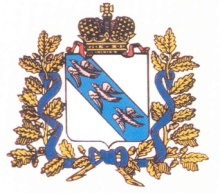 АДМИНИСТРАЦИЯ КУРСКОЙ ОБЛАСТИАрхивное управление Курской областиПРИКАЗ«    »    ______   2018 г.	                                                                   №  ______                                                                    г.КурскОб утверждении Административного регламента архивного управления Курской области по предоставлению государственной услуги «Обеспечение исполнения запросов российских и иностранных граждан, а также лиц без гражданства, связанных с реализацией их законных прав и свобод, оформление в установленном порядке архивных справок, подлежащих направлению в иностранные государства»  В соответствии с Федеральным законом от 27.07.2010 № 210-ФЗ «Об организации предоставления государственных и муниципальных услуг»,   и руководствуясь Правилами разработки и утверждения Административных регламентов предоставления государственных услуг, утвержденными постановлением Администрации Курской области от 29.09.2011 № 473-па (с последующими изменениями),  ПРИКАЗЫВАЮ:1. Утвердить прилагаемый Административный регламент архивного управления Курской области по предоставлению государственной услуги «Обеспечение исполнения запросов российских и иностранных граждан, а также лиц без гражданства, связанных с реализацией их законных прав и свобод, оформление в установленном порядке архивных справок, подлежащих направлению в иностранные государства».2. Определить ответственным структурным подразделением за предоставление указанной в п.1 настоящего приказа государственной услуги отдел по организации деятельности государственных, муниципальных архивов Курской области и государственному контролю в сфере архивного дела архивного управления Курской области.3. Признать утратившими силу:приказ архивного управления Курской области от 05.06.2014 № 01-06/30 «Об утверждении Административного регламенты по предоставлению государственной услуги «Обеспечение исполнения запросов российских и иностранных граждан, а также лиц без гражданства, связанных с реализацией их законных прав и свобод, оформление в установленном порядке архивных справок, подлежащих направлению в иностранные государства»;приказ архивного управления Курской области от 08.10.2015 № 01-06/93 «О внесении изменений в приказ архивного управления Курской области «Об утверждении Административного регламенты по предоставлению государственной услуги «Обеспечение исполнения запросов российских и иностранных граждан, а также лиц без гражданства, связанных с реализацией их законных прав и свобод, оформление в установленном порядке архивных справок, подлежащих направлению в иностранные государства»;приказ архивного управления Курской области от 27.06.2016 № 01-06/36 «О внесении изменений в Административный регламента по предоставлению государственной услуги «Об утверждении Административного регламенты по предоставлению государственной услуги «Обеспечение исполнения запросов российских и иностранных граждан, а также лиц без гражданства, связанных с реализацией их законных прав и свобод, оформление в установленном порядке архивных справок, подлежащих направлению в иностранные государства»; приказ архивного управления Курской области от 29.05.2018 № 01-03/44 «О внесении изменений в Административный регламент по предоставлению государственной услуги по предоставлению государственной услуги «Об утверждении Административного регламенты по предоставлению государственной услуги «Обеспечение исполнения запросов российских и иностранных граждан, а также лиц без гражданства, связанных с реализацией их законных прав и свобод, оформление в установленном порядке архивных справок, подлежащих направлению в иностранные государства.4. Настоящий приказ вступает в силу со дня его официального опубликования.Врио начальникаархивного управления                                                                   В.Л.Богданов